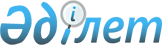 О признании утратившими силу некоторых решений Правительства Республики КазахстанПостановление Правительства Республики Казахстан от 15 ноября 2006 года N 1082



      Правительство Республики Казахстан 

ПОСТАНОВЛЯЕТ:





      1. Признать утратившими силу некоторые решения Правительства Республики Казахстан согласно приложению.




      2. Настоящее постановление вводится в действие по истечении десяти календарных дней со дня его первого официального опубликования.

      

Премьер-Министр




      Республики Казахстан





Приложение           



к постановлению Правительства



Республики Казахстан    



от 15 ноября 2006 года N 1082


Перечень утративших силу некоторых решений




Правительства Республики Казахстан


      1. 
 Постановление 
 Правительства Республики Казахстан от 17 июня 2003 года N 572 "Об утверждении Правил проведения государственными органами проверок деятельности субъектов малого предпринимательства" (САПП Республики Казахстан, 2003 г., N 27, ст. 254).



      2. 
 Постановление 
 Правительства Республики Казахстан от 14 августа 2003 года N 815 "Об утверждении Правил организации и проведения государственного контроля в области охраны атмосферного воздуха" (САПП Республики Казахстан, 2003 г., N 33, ст. 329).



      3. 
 Постановление 
 Правительства Республики Казахстан от 6 февраля 2004 года N 144 "Об утверждении Правил организации и проведения государственного контроля в области использования и охраны водного фонда" (САПП Республики Казахстан, 2004 г., N 6, ст. 83).



      4. Пункт 10 изменений, которые вносятся в некоторые решения Правительства Республики Казахстан, утвержденных 
 постановлением 
 Правительства Республики Казахстан от 20 марта 2004 года N 364 "О внесении изменений в некоторые решения Правительства Республики Казахстан" (САПП Республики Казахстан, 2004 г., N 15, ст. 192).



      5. 
 Постановление 
 Правительства Республики Казахстан от 16 июня 2004 года N 661 "О внесении изменений и дополнений в постановление Правительства Республики Казахстан от 17 июня 2003 года N 572" (САПП Республики Казахстан, 2004 г., N 24, ст. 313).



      6. Пункт 13 изменений и дополнения, которые вносятся в некоторые решения Правительства Республики Казахстан, утвержденных 
 постановлением 
 Правительства Республики Казахстан от 28 января 2005 года N 73 "О внесении изменений и дополнения в некоторые решения Правительства Республики Казахстан" (САПП Республики Казахстан, 2005 г., N 4, ст. 40).



      7. 
 Постановление 
 Правительства Республики Казахстан от 14 марта 2005 года N 227 "О внесении дополнения в постановление Правительства Республики Казахстан от 17 июня 2003 года N 572" (САПП Республики Казахстан, 2005 г., N 12, ст. 126).

					© 2012. РГП на ПХВ «Институт законодательства и правовой информации Республики Казахстан» Министерства юстиции Республики Казахстан
				